Leadership Empowerment and Advocacy Fund (LEAF) Scholarship ApplicationPerson/Family Making Request: 	Contact Address: 	Phone Number: ___________________________ Email: 	Name of Conference/Workshop/Event:	Location of Conference/Workshop/Event:	Date of Conference/Workshop/Event:	Council Goal Area Addressed by Conference Attendance:     Systems Change			     Cross Disabilities		     Empowerment     Generic Change			     Targeted Disparity		     StigmaTotal Estimated Cost:Other Persons Attending:	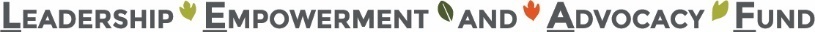 LEAF Scholarship Documents OnlineE-mail Applications to: ra-pwpaddc@pa.gov Mail Applications to: PADDC LEAF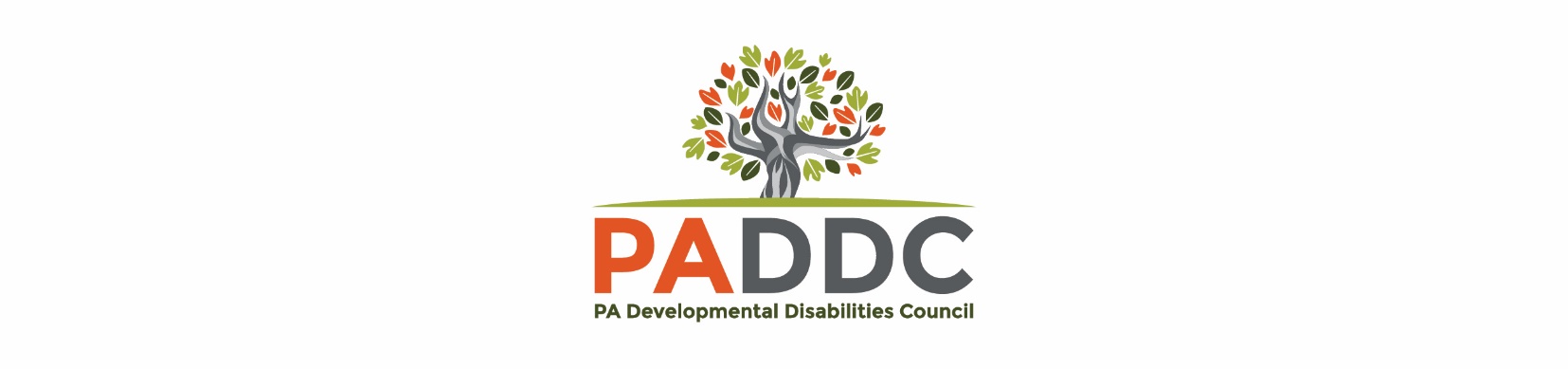 			2330 Vartan Way, Suite 130			Harrisburg, PA 17110Conference/Event Registration Conference/Event Registration Conference/Event Registration $Travel$Amount Requested from Council: $______________Lodging$Amount Funded by Another Source:$______________Food/Other ExpensesFood/Other ExpensesFood/Other Expenses$Direct Care/ PAS workerDirect Care/ PAS workerDirect Care/ PAS worker$Total$